  UNIVERSITATEA DE MEDICINĂ ȘI FARMACIE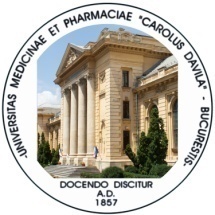 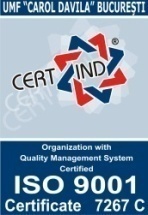 “CAROL DAVILA” din BUCUREȘTIFACULTATEA DE MEDICINA                                                                   DECANATB-dul Eroii Sanitari, nr. 8, sector 5, Bucuresti, cod 050474Tel/Fax 021 318 07 60,  e-mail: decanatmedicina@umfcd.roAvizat Consiliul Facultatii din data de 20.06.2018Decan, Prof. Univ. Dr. Florin Catalin CirstoiuCOMISII ASISTENT – SEMESTRUL II - an universitar 2017/2018NR. CRT.DEPARTAMENTDISCIPLINA POSTUL SCOS LA CONCURSCOMISIADEP. 5- CLINIC -  MED. INTERNA, CARDIOLOGIE, GASTROENTEROLOGIE, HEPATOLOGIE, REUMATOLOGIE, GERIATRIEMEDICINA INTERNA - SCUBASISTENT POZ. 10PRESEDINTE: PROF. UNIV. DR. DANIELA BARTOS– UMF “CAROL DAVILA” BUCURESTIMEMBRI:PROF. UNIV. DR. ADRIANA MIHAELA ILIESCU– UMF “CAROL DAVILA” BUCURESTICONF. UNIV. DR. RUXANDRA OANA JURCUT– UMF “CAROL DAVILA” BUCURESTISL UNIV. DR. ELISABETA BADILA– UMF “CAROL DAVILA” BUCURESTISL UNIV. DR. RAZVAN IONESCU – UMF “CAROL DAVILA” BUCURESTIMEMBRU SUPLEANT: PROF. UNIV. TIBERIU NANEA– UMF “CAROL DAVILA” BUCURESTISECRETAR: AS. UNIV. DR. MIHAELA HOSTIUC– UMF “CAROL DAVILA” BUCURESTIDEP. 13 CLINIC – OBSTETRICA GINECOLOGIEOG – SP. CL. POLIZUASISTENT POZ. 13PRESEDINTE: PROF. UNIV. DR. NICOLAE SUCIU– UMF “CAROL DAVILA” BUCURESTIMEMBRI:PROF. UNIV. DR. SILVIA STOICESCU– UMF “CAROL DAVILA” BUCURESTISL UNIV. DR. RAMONA MOHORA– UMF “CAROL DAVILA” BUCURESTISL  UNIV. DR. OANA DANIELA TOADER– UMF “CAROL DAVILA” BUCURESTIAS. UNIV. DR. LEONARD NASTASE– UMF “CAROL DAVILA” BUCURESTIMEMBRU SUPLEANT: SL UNIV. DR. OCTAVIAN GABRIEL OLARU– UMF “CAROL DAVILA” BUCURESTISECRETAR: AS. UNIV. DR. OCTAVIANA CRISTEA– UMF “CAROL DAVILA” BUCURESTIOG - SUUBASISTENT POZ. 10PRESEDINTE: PROF. UNIV. DR. MONICA CIRSTOIU – UMF “CAROL DAVILA” BUCURESTIMEMBRI:SL UNIV. DR. ROXANA BOHILTEA – UMF “CAROL DAVILA” BUCURESTISL UNIV. DR. MIHAI DUMITRASCU– UMF “CAROL DAVILA” BUCURESTIAS. UNIV. DR. RUXANDRA ALBU– UMF “CAROL DAVILA” BUCURESTIAS. UNIV. DR. DORU CAMPEAN– UMF “CAROL DAVILA” BUCURESTIMEMBRU SUPLEANT: DIANA SECARA– UMF “CAROL DAVILA” BUCURESTISECRETAR: AS. UNIV. DR. IRINA HORHOIANU– UMF “CAROL DAVILA” BUCURESTIDEP. 14 CLINIC – ORTOPEDIE - ATIORTOPEDIE SCUBASISTENT POZ. 10PRESEDINTE: PROF. UNIV. DR. GHEORGHE ION POPESCU– UMF “CAROL DAVILA” BUCURESTIMEMBRI:CONF. UNIV. DR. RODICA MARINESCU– UMF “CAROL DAVILA” BUCURESTISL UNIV. DR. CRISTIAN BURNEI– UMF “CAROL DAVILA” BUCURESTISL UNIV. DR. MARIUS MOGA– UMF “CAROL DAVILA” BUCURESTIAS. UNIV. DR. SEBASTIAN OPRESCU– UMF “CAROL DAVILA” BUCURESTIMEMBRU SUPLEANT: SL UNIV. DR. VLAD GEORGIAN– UMF “CAROL DAVILA” BUCURESTISECRETAR: AS. UNIV. DR. ALIN PETREC– UMF “CAROL DAVILA” BUCURESTI